Сводная ведомость конкурса Агитбригад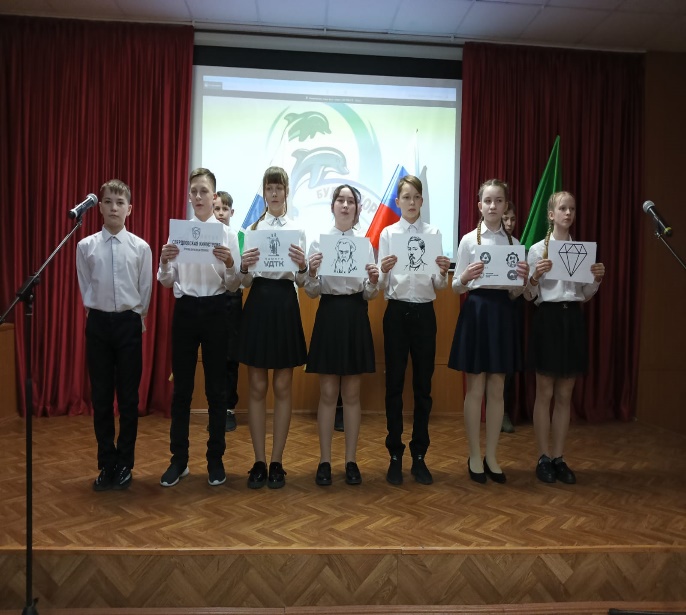 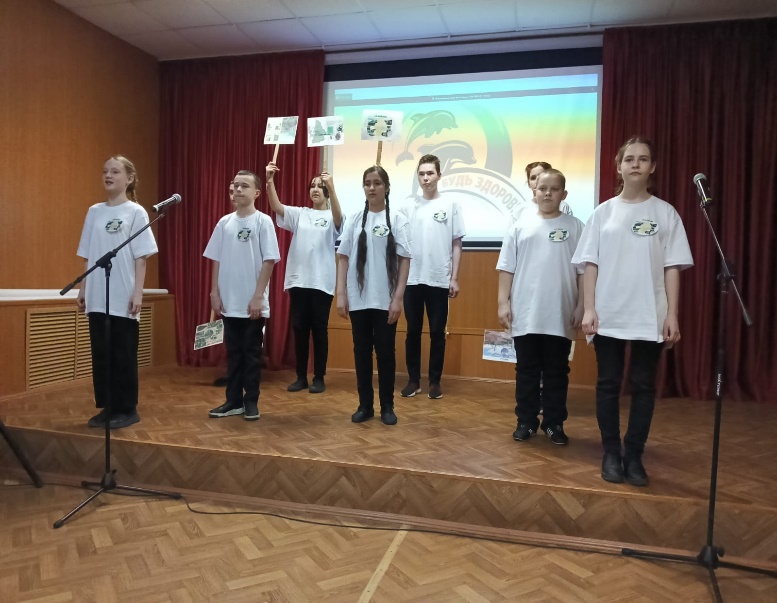 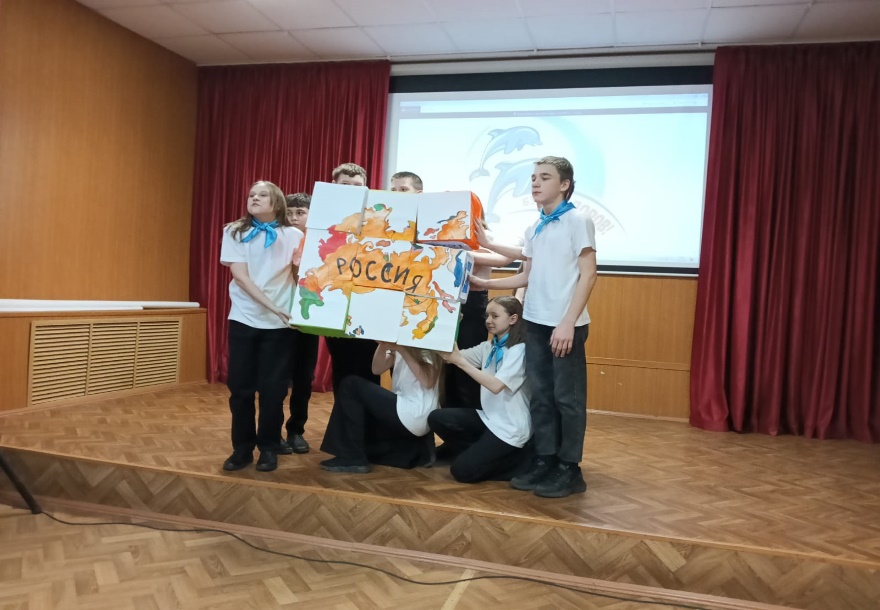 №Класс-участник1 эксперт2  эксперт3  эксперт4  эксперт5 экспертСумма Итоговый баллМесто7 «к» класс МАОУ «Школа №1» КГО8,08,07,77,5-31,28II8 «к» класс МАОУ «Школа №1» КГО4,32,53,94,5-15,229 «а» класс МАОУ «Школа №1» КГО8,08,07,78,0-31,712I7 «а» класс МАОУ «Школа №3»8,06,36,74,9-25,927 «в» класс МАОУ «Лицей №5» 7,57,07,57,5-29,56III8 «а» класс  МАОУ «Школа №6» КГО6,04,54,54,8-19,827 класс МАОУ «Школа №7» КГО8,07,56,77,0-29,228 «б» класс МАОУ «Школа №58» КГО7,06,86,86,6-27,22